NE-NJ-NYSS-AAPT2013 Fall Meeting Registration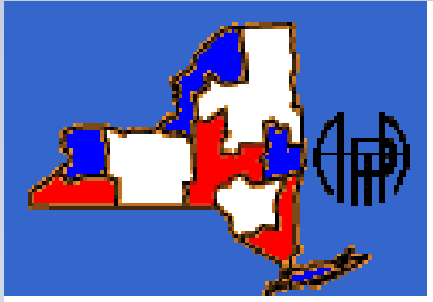 September 27+28 2013Host Name:______________________Address:  _____________________		_____________________		_____________________		_____________________Email Address __________________________Meeting Fee: Circle OneEarly Bird $20			Day Of $25			Student $10Banquet Fee(Grand Hotel 8:00PM September 27th, Open to All) - $30 Per Person	$30 + $30*Number of Guests____                           Total _______Membership: Circle OneCurrent Member NYSS  NESS NJSS 0		Non-member $10Workshops with extra fees:PTRA Workshop: (Limited to 20 Participants)  	$30LED Photoelectric Workshop					$30Total__________	Make Checks Payable to NYSS-AAPTMail To: Robert Stewart 14 Valley Rd, Forestburgh NY 12777, also please email a copy of this form to rstewart1@hvc.rr.com.